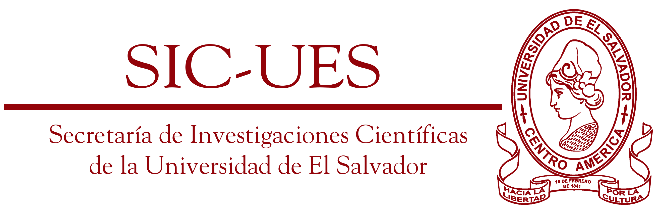 GUÍA PARA LA ELABORACIÓN DE PROPUESTA DE INVESTIGACIÓN, CONVOCATORIA 18 Año 2019El proyecto de investigación se registrará en la plataforma https://sipc.sic.ues.edu.sv/CÓDIGO DEL PROYECTO DE INVESTIGACIÓN:	(Asignado automáticamente por el sistema en línea)TÍTULO DEL PROYECTO DE INVESTIGACIÓN: (Asignado automáticamente por el sistema en línea)		ÁREA DEL CONOCIMIENTO: 1. Ciencias Exactas, 2. Ingeniería y tecnología, 3. Ciencias de la Salud, 4. Ciencias Agrícolas, 5. Ciencias Sociales, 6. HumanidadesINVESTIGADOR(A) PRINCIPAL:	Teléfono:	Celular:		E-mail institucional:		Dirección Laboral:	FACULTAD: (Escriba la Facultad, Escuela, departamento, unidad, Centro de investigación, Instituto de investigación)INVESTIGADORES(AS) ASOCIADOS(AS):Nombre completo, 2. e-mail, 3. Número de móvil FECHA PROBABLE DE INICIO: Escriba la fecha probable de inicioTIEMPO DE EJECUCIÓN: Máximo 2 añosMONTO DEL PRESUPUESTO SOLICITADO AL SIC-UES: $ NOMBRE DEL FINANCIADOR EXTERNO: 		FINANCIAMIENTO EXTERNO: 		$ FINANCIAMIENTO DE LA FACULTAD:	$ MONTO TOTAL DEL PRESUPUESTO:	$ ResumenEscribir resumenImportante: No cambiar los nombres de los títulos y subtítulos IntroducciónEscribir la introducciónImportante: No cambiar los nombres de los títulos y subtítulos AntecedentesEscribir antecedentesImportante: No cambiar los nombres de los títulos y subtítulos JustificaciónEscribir justificaciónImportante: No cambiar los nombres de los títulos y subtítulos Planteamiento del problemaEscribir el Planteamiento del problema Importante: No cambiar los nombres de los títulos y subtítulos ObjetivosGeneralEspecíficosMarco teóricoEscribir el marco teórico Importante: No cambiar los nombres de los títulos y subtítulos Diseño metodológico Tipo de estudioEscriba el tipo de estudioImportante: No cambiar los nombres de los títulos y subtítulos Área de estudioEscriba el área de estudioImportante: No cambiar los nombres de los títulos y subtítulos Definición y medición de variablesEscriba la Definición y medición de variables en estudioImportante: No cambiar los nombres de los títulos y subtítulos Universo y muestraEscriba el Universo y muestraImportante: No cambiar los nombres de los títulos y subtítulos Hipótesis de trabajoEscriba la Hipótesis de trabajoImportante: No cambiar los nombres de los títulos y subtítulos Métodos, técnicas e instrumentos de recolección de datosEscriba los Métodos, técnicas e instrumentos de recolección de datosImportante: No cambiar los nombres de los títulos y subtítulos Plan de análisis y tratamiento estadístico de los datosEscriba Plan de análisis y tratamiento estadístico de los datosImportante: No cambiar los nombres de los títulos y subtítulos Resultados esperadosEscriba los resultados esperadosImportante: No cambiar los nombres de los títulos y subtítulos Supuestos y riesgosCompletar la tabla de supuestos y riesgosImportante: No cambiar los nombres de los títulos y subtítulos ActividadesCompletar tablaImportante: No cambiar los nombres de los títulos y subtítulos Este cuadro también debe completarse en el sistema https://sipc.sic.ues.edu.svNota: Las actividades deben ir relacionadas con los objetivos específicos. Presupuesto y financiamientoEquiposCompletar la tablaImportante: No cambiar los nombres de los títulos y subtítulos Este cuadro debe completarse en el sistema https://sipc.sic.ues.edu.sv Nota: Cada equipo, material y suministros, y reactivos deben ir relacionado con las actividades.Materiales y suministrosCompletar la tablaImportante: No cambiar los nombres de los títulos y subtítulosEste cuadro debe completarse en el sistema https://sipc.sic.ues.edu.sv Nota: Cada equipo, material y suministros, y reactivos deben ir relacionado con las actividades.ReactivosCompletar la tablaImportante: No cambiar los nombres de los títulos y subtítulosEspecificar con asterisco (*) los reactivos controladosEste cuadro debe completarse en el sistema https://sipc.sic.ues.edu.sv Nota: Cada equipo, material y suministros, y reactivos deben ir relacionado con las actividades.Estudiantes en servicio social o ad-honoremCampo obligatorio con al menos un estudiante.8.5 Contratación de personal Completar la tablaImportante: No cambiar los nombres de los títulos y subtítulosEste cuadro debe completarse en el sistema https://sipc.sic.ues.edu.sv Máximo 20% en contratación de personal del monto del proyecto de investigación Nota: 	Pago por hora Estudiante $2.50 Máximo 4 horas diarias laboradas Pago por hora Graduado $5.50	Pago por hora Postgrado $7.00Viajes localesCompletar la tablaImportante: No cambiar los nombres de los títulos y subtítulosCompletar este cuadro en el sistema https://sipc.sic.ues.edu.sv Según la ley de viáticos, se harán efectivos si gana menos de 8 salarios mínimos urbanosTendrán derecho a viáticos: PU-I, Profesional administrativo, motorista. Viajes al exteriorCompletar la tablaImportante: No cambiar los nombres de los títulos y subtítulosEste cuadro debe completarse en el sistema https://sipc.sic.ues.edu.sv Nota: SIC-UES financiará solamente un viaje al exterior en la cual podrá ir una persona PublicacionesCompletar la tablaImportante: No cambiar los nombres de los títulos y subtítulosEste cuadro debe completarse en el sistema https://sipc.sic.ues.edu.sv Resumen del presupuestoEl resumen se complementará automáticamente al llenar la plataforma.Consideraciones éticasEscribir las consideraciones éticas Importante: No cambiar los nombres de los títulos y subtítulosReferencias bibliográficasAnexosIncluir el currículo del investigador principal y asociados, si hubieren. Además, adjuntar los atestados. Escribir solo un objetivo generalImportante: No cambiar los nombres de los títulos y subtítulos Escribir máximo 4 objetivos específicosImportante: No cambiar los nombres de los títulos y subtítulos N°SupuestosRiesgosPrecaucionesDescripción de la actividadResultados esperadosFecha de inicioFecha de finBienEspecificaciones técnicasCantidadCosto unitario (USD)Total (USD)TOTAL (USD)TOTAL (USD)TOTAL (USD)TOTAL (USD)BienEspecificaciones técnicasUnidad de medidaCantidadCosto unitario (USD)Total (USD)TOTAL (USD)TOTAL (USD)TOTAL (USD)TOTAL (USD)TOTAL (USD)BienEspecificaciones técnicasUnidad de medidaCantidadCosto unitarioTotal (USD)TOTAL (USD)TOTAL (USD)TOTAL (USD)TOTAL (USD)TOTAL (USD)PerfilFuncionesPerfilFuncionesDías que laboraráHoras laboralesPago por hora (USD)Salario total (USD)TOTAL (USD)TOTAL (USD)TOTAL (USD)TOTAL (USD)TOTAL (USD)Nota: Detalle de los viáticos	Desayuno:      $3.00	Almuerzo:      $4.00	Cena:	     $4.00	Alojamiento: $25.00 (Alojamiento con IVA incluido)Vale de combustible es de $10.00	El día de salida se darán viáticos si:Marca antes de las 6:30 am  desayunoMarca antes de las 12:30 pm  almuerzoMarca antes de las 7:30 pm  cena Si la actividad requiere más de un día se darán viáticos Alojamiento  $25.00. El día de retorno:Si marca después de las 6:30 am  desayunoSi marca después de las 12:30 pm  almuerzoSi marca después de las 7:30 pm  cena1Destino1Objetivo1Km a recorrer (Ida y regreso)Hora salida y llegadaNº Vales de combustibleJornadas laborales(días)Alimentación (USD)Alojamiento (USD)Viáticos motorista (USD)Total por viaje (USD)12Destino2Objetivo2Km a recorrer (Ida y regreso)Hora salida y llegadaNº Vales de combustibleJornadas laboralesAlimentación (USD)Alojamiento (USD)Viáticos motorista (USD)Total por viaje (USD)23Destino3Objetivo3Km a recorrer (Ida y regreso)Hora salida y llegadaNº Vales de combustibleJornadas laborales (días)Alimentación (USD)Alojamiento (USD)Viáticos motorista (USD)Total por viaje (USD)3TOTAL (USD)TOTAL (USD)TOTAL (USD)TOTAL (USD)TOTAL (USD)TOTAL (USD)TOTAL (USD)TOTAL (USD)México, Centro América, Belice, Panamá y el CaribeMéxico y Managua…$150.00Otras ciudades….$120.00        Sur AméricaPerú, Brasilia, Sao Paulo, Buenos Aires, Santiago de Chile…$175.00Otras ciudades….$140.00Canadá y Estados Unidos de América…$130.00EuropaVenecia, Zurich, Bucarest, Sofía, Moscú…$200Londres, Paris, Ámsterdam, Bruselas, Suecia, Berlin, Hamburgo, Salzburgo, San Persburgo… $170.00Otras ciudades…$130.00Asia, Africa, OceaníaTel Aviv, Tokio, Hong Kon…..$250.00Damasco, Shangai, Seúl, Chejú, Luanda….$200.00Otras ciudades…$130.001Destino1Objetivo1Costo del boleto (USD) [a]1Costo de inscripción (USD) [b]1Terminal (USD) [c]1Gasto de viaje (USD) [d]1Viáticos (USD) [e]1Número de días [f]1Estadía (USD) [g=e*f]1Cantidad de personas [h]1SIC-UES (USD) [i=h*(a+b+c+d+g)]1Fuente externa (USD) [j]1Total por viaje (USD) [i+j]TOTAL (USD)Descripción o detalle de la publicaciónMonto (USD)TOTAL (USD)DetalleMonto (USD)EquiposMateriales y suministrosReactivosViajes localesViajes al exteriorPublicacionesContratación de personalTOTAL